PUBLIC NOTICE POSTING REQUESTTO OFFICE OF TOWN CLERKBOARD/COMMITTEE/ORGANIZATION:  MUNICIPAL BUILDING COMMITTEE■ MEETING 			□ PUBLIC HEARING 	    DAY of WEEK/DATE: MONDAY, FEBRUARY 6, 2023 TIME (AM/PM):  7:30 a.m.ADDRESS:	■ Virtual Meeting via ZoomTopic: Municipal Building Committee 2-6-2023Time: February 6, 2023 7:30 AM Eastern Time (US and Canada)Join Zoom Meetinghttps://us02web.zoom.us/j/81880718514Meeting ID: 818 8071 8514Passcode: 468621One tap mobile+13092053325,,81880718514# US+13126266799,,81880718514# US (Chicago)Dial by your location        +1 929 205 6099 US (New York)        +1 312 626 6799 US (Chicago)        +1 301 715 8592 US (Washington DC)        +1 253 215 8782 US (Tacoma)        +1 346 248 7799 US (Houston)        +1 669 900 6833 US (San Jose)Meeting ID: 818 8071 8514Join by Skype for Businesshttps://us02web.zoom.us/skype/81880718514PURPOSE:    	General BusinessSUBMITTED BY:  Bob Connors, MBC Chair  All meeting notices must be filed and time stamped in the town clerk’s office and posted on the municipal bulletin board 48 hours prior to the meeting in accordance with MGL Ch. 30A, § 18-25. This may not include Saturdays, Sundays or legal holidays. Newbury Municipal Offices are open Monday, Wednesday, Thursday 8am-4pm and Tuesday from 8am-7pm, closed Fridays. Faxed or Emailed postings must reach the Clerk’s office during business hours 48 hours prior to the meeting.MEETING NOTICES WILL ALSO BE POSTED ON THE TOWN OF NEWBURY’S WEBSITE (www.townofnewbury.org)In accordance with Chapter 107 of the Acts of 2022, which extends the Governor’s March 12, 2020 “Order Suspending Certain Provisions of the Open Meeting Law, G.L. c. 30A § 20,” until March 31, 2023, this public meeting is being conducted remotely.  It will be recorded and the recording will available for viewing on the Newbury Access YouTube Channel and at www.tnctv.org. AGENDACall to Order, Roll Call, and Opening Remarks for Remotely Conducted Open MeetingReview of January 26, 2023 meeting summary; OPM, RFQ, timeline-status;AIA, project schedule, and schematic design update;Geotechnical borings status;Communications;Citizen’s comments;Next meeting date;AdjournThe matters listed above are those reasonably anticipated by the Chair to be discussed at the meeting.  This Agenda may be updated or revised after initial posting.  Not all items listed may in fact be discussed, and other items not listed may be brought up for discussion to the extent permitted by law.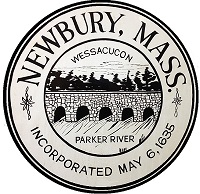 Town of NewburyMunicipal Building Committee12 Kent WayByfield, MA  01922